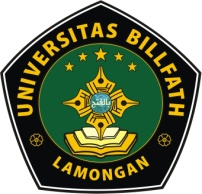 UNIVERSITAS BILLFATH LAMONGANFAKULTAS KEGURUAN DAN ILMU PENDIDIKAN (FKIP)JURUSAN / PROGRAM STUDI PENDIDIAN BAHASA INGGRIS (S1)UNIVERSITAS BILLFATH LAMONGANFAKULTAS KEGURUAN DAN ILMU PENDIDIKAN (FKIP)JURUSAN / PROGRAM STUDI PENDIDIAN BAHASA INGGRIS (S1)UNIVERSITAS BILLFATH LAMONGANFAKULTAS KEGURUAN DAN ILMU PENDIDIKAN (FKIP)JURUSAN / PROGRAM STUDI PENDIDIAN BAHASA INGGRIS (S1)UNIVERSITAS BILLFATH LAMONGANFAKULTAS KEGURUAN DAN ILMU PENDIDIKAN (FKIP)JURUSAN / PROGRAM STUDI PENDIDIAN BAHASA INGGRIS (S1)UNIVERSITAS BILLFATH LAMONGANFAKULTAS KEGURUAN DAN ILMU PENDIDIKAN (FKIP)JURUSAN / PROGRAM STUDI PENDIDIAN BAHASA INGGRIS (S1)UNIVERSITAS BILLFATH LAMONGANFAKULTAS KEGURUAN DAN ILMU PENDIDIKAN (FKIP)JURUSAN / PROGRAM STUDI PENDIDIAN BAHASA INGGRIS (S1)UNIVERSITAS BILLFATH LAMONGANFAKULTAS KEGURUAN DAN ILMU PENDIDIKAN (FKIP)JURUSAN / PROGRAM STUDI PENDIDIAN BAHASA INGGRIS (S1)UNIVERSITAS BILLFATH LAMONGANFAKULTAS KEGURUAN DAN ILMU PENDIDIKAN (FKIP)JURUSAN / PROGRAM STUDI PENDIDIAN BAHASA INGGRIS (S1)UNIVERSITAS BILLFATH LAMONGANFAKULTAS KEGURUAN DAN ILMU PENDIDIKAN (FKIP)JURUSAN / PROGRAM STUDI PENDIDIAN BAHASA INGGRIS (S1)UNIVERSITAS BILLFATH LAMONGANFAKULTAS KEGURUAN DAN ILMU PENDIDIKAN (FKIP)JURUSAN / PROGRAM STUDI PENDIDIAN BAHASA INGGRIS (S1)RENCANA PEMBELAJARAN SEMESTER (RPS)RENCANA PEMBELAJARAN SEMESTER (RPS)RENCANA PEMBELAJARAN SEMESTER (RPS)RENCANA PEMBELAJARAN SEMESTER (RPS)RENCANA PEMBELAJARAN SEMESTER (RPS)RENCANA PEMBELAJARAN SEMESTER (RPS)RENCANA PEMBELAJARAN SEMESTER (RPS)RENCANA PEMBELAJARAN SEMESTER (RPS)RENCANA PEMBELAJARAN SEMESTER (RPS)RENCANA PEMBELAJARAN SEMESTER (RPS)RENCANA PEMBELAJARAN SEMESTER (RPS)NAMA MATA KULIAHNAMA MATA KULIAHNAMA MATA KULIAHKODE MATA KULIAHKODE MATA KULIAHRUMPUN MATA KULIAHRUMPUN MATA KULIAHRUMPUN MATA KULIAHBOBOT (SKS)SEMESTERTANGGALL PENYUSUNANIntroduction to Bussiness EnglishIntroduction to Bussiness EnglishIntroduction to Bussiness English010345010345KKP (Kajian Keilmuan dan Pengetahuan)KKP (Kajian Keilmuan dan Pengetahuan)KKP (Kajian Keilmuan dan Pengetahuan)26(enam)6 Februari 2019OTORISASIOTORISASIOTORISASIDosen Pengembang RPSDosen Pengembang RPSDosen Pengembang RPSKoordinator RMKKoordinator RMKKoordinator RMKKa PRODIKa PRODIOTORISASIOTORISASIOTORISASIAnita Rahmah Dewi, S.S., M.Pd.Wilujeng Asih Purwani, S.Pd,M.A.Anita Rahmah Dewi, S.S., M.Pd.Wilujeng Asih Purwani, S.Pd,M.A.Anita Rahmah Dewi, S.S., M.Pd.Wilujeng Asih Purwani, S.Pd,M.A.Wilujeng Asih Purwani, S.Pd,M.A.Wilujeng Asih Purwani, S.Pd,M.A.Wilujeng Asih Purwani, S.Pd,M.A.Wilujeng Asih Purwani, S.Pd,M.A.Wilujeng Asih Purwani, S.Pd,M.A.CapaianPembelajaran (CP)CPL-PRODI   (CapaianPembelajaranLulusan Program Studi)CPL-PRODI   (CapaianPembelajaranLulusan Program Studi)CPL-PRODI   (CapaianPembelajaranLulusan Program Studi)CPL-PRODI   (CapaianPembelajaranLulusan Program Studi)CPL-PRODI   (CapaianPembelajaranLulusan Program Studi)CPL-PRODI   (CapaianPembelajaranLulusan Program Studi)CPL-PRODI   (CapaianPembelajaranLulusan Program Studi)CPL-PRODI   (CapaianPembelajaranLulusan Program Studi)CPL-PRODI   (CapaianPembelajaranLulusan Program Studi)CPL-PRODI   (CapaianPembelajaranLulusan Program Studi)CapaianPembelajaran (CP)SikapSikapSikapSikapSikapSikapSikapSikapSikapSikapCapaianPembelajaran (CP)S9Menunjukkansikapbertanggungjawabataspekerjaan di bidangkeahliannyasecaramandiri.Menunjukkansikapbertanggungjawabataspekerjaan di bidangkeahliannyasecaramandiri.Menunjukkansikapbertanggungjawabataspekerjaan di bidangkeahliannyasecaramandiri.Menunjukkansikapbertanggungjawabataspekerjaan di bidangkeahliannyasecaramandiri.Menunjukkansikapbertanggungjawabataspekerjaan di bidangkeahliannyasecaramandiri.Menunjukkansikapbertanggungjawabataspekerjaan di bidangkeahliannyasecaramandiri.Menunjukkansikapbertanggungjawabataspekerjaan di bidangkeahliannyasecaramandiri.Menunjukkansikapbertanggungjawabataspekerjaan di bidangkeahliannyasecaramandiri.Menunjukkansikapbertanggungjawabataspekerjaan di bidangkeahliannyasecaramandiri.CapaianPembelajaran (CP)S10Menginternalisasisemangatkemandirian, kejuangan, dankewirausahaan.Menginternalisasisemangatkemandirian, kejuangan, dankewirausahaan.Menginternalisasisemangatkemandirian, kejuangan, dankewirausahaan.Menginternalisasisemangatkemandirian, kejuangan, dankewirausahaan.Menginternalisasisemangatkemandirian, kejuangan, dankewirausahaan.Menginternalisasisemangatkemandirian, kejuangan, dankewirausahaan.Menginternalisasisemangatkemandirian, kejuangan, dankewirausahaan.Menginternalisasisemangatkemandirian, kejuangan, dankewirausahaan.Menginternalisasisemangatkemandirian, kejuangan, dankewirausahaan.CapaianPembelajaran (CP)KeterampilanUmumKeterampilanUmumKeterampilanUmumKeterampilanUmumKeterampilanUmumKeterampilanUmumKeterampilanUmumKeterampilanUmumKeterampilanUmumKeterampilanUmumCapaianPembelajaran (CP)KU1Mampumenerapkanpemikiranlogis, kritis, sistematis, daninovatifdalamkontekspengembanganatauimplementasiilmupengetahuandanteknologi yang memperhatikandanmenerapkannilaihumaniora yang sesuaidenganbidangkeahliannya.Mampumenerapkanpemikiranlogis, kritis, sistematis, daninovatifdalamkontekspengembanganatauimplementasiilmupengetahuandanteknologi yang memperhatikandanmenerapkannilaihumaniora yang sesuaidenganbidangkeahliannya.Mampumenerapkanpemikiranlogis, kritis, sistematis, daninovatifdalamkontekspengembanganatauimplementasiilmupengetahuandanteknologi yang memperhatikandanmenerapkannilaihumaniora yang sesuaidenganbidangkeahliannya.Mampumenerapkanpemikiranlogis, kritis, sistematis, daninovatifdalamkontekspengembanganatauimplementasiilmupengetahuandanteknologi yang memperhatikandanmenerapkannilaihumaniora yang sesuaidenganbidangkeahliannya.Mampumenerapkanpemikiranlogis, kritis, sistematis, daninovatifdalamkontekspengembanganatauimplementasiilmupengetahuandanteknologi yang memperhatikandanmenerapkannilaihumaniora yang sesuaidenganbidangkeahliannya.Mampumenerapkanpemikiranlogis, kritis, sistematis, daninovatifdalamkontekspengembanganatauimplementasiilmupengetahuandanteknologi yang memperhatikandanmenerapkannilaihumaniora yang sesuaidenganbidangkeahliannya.Mampumenerapkanpemikiranlogis, kritis, sistematis, daninovatifdalamkontekspengembanganatauimplementasiilmupengetahuandanteknologi yang memperhatikandanmenerapkannilaihumaniora yang sesuaidenganbidangkeahliannya.Mampumenerapkanpemikiranlogis, kritis, sistematis, daninovatifdalamkontekspengembanganatauimplementasiilmupengetahuandanteknologi yang memperhatikandanmenerapkannilaihumaniora yang sesuaidenganbidangkeahliannya.Mampumenerapkanpemikiranlogis, kritis, sistematis, daninovatifdalamkontekspengembanganatauimplementasiilmupengetahuandanteknologi yang memperhatikandanmenerapkannilaihumaniora yang sesuaidenganbidangkeahliannya.CapaianPembelajaran (CP)KU2Mampumenunjukkankinerjamandiri, bermutu, danterukur.Mampumenunjukkankinerjamandiri, bermutu, danterukur.Mampumenunjukkankinerjamandiri, bermutu, danterukur.Mampumenunjukkankinerjamandiri, bermutu, danterukur.Mampumenunjukkankinerjamandiri, bermutu, danterukur.Mampumenunjukkankinerjamandiri, bermutu, danterukur.Mampumenunjukkankinerjamandiri, bermutu, danterukur.Mampumenunjukkankinerjamandiri, bermutu, danterukur.Mampumenunjukkankinerjamandiri, bermutu, danterukur.CapaianPembelajaran (CP)KU4Mampumenyusundeskripsisaintifikhasilkajiantersebut di atasdalambentukskripsiataulaporantugasakhir, danmengunggahnyadalamlamanperguruantinggi.Mampumenyusundeskripsisaintifikhasilkajiantersebut di atasdalambentukskripsiataulaporantugasakhir, danmengunggahnyadalamlamanperguruantinggi.Mampumenyusundeskripsisaintifikhasilkajiantersebut di atasdalambentukskripsiataulaporantugasakhir, danmengunggahnyadalamlamanperguruantinggi.Mampumenyusundeskripsisaintifikhasilkajiantersebut di atasdalambentukskripsiataulaporantugasakhir, danmengunggahnyadalamlamanperguruantinggi.Mampumenyusundeskripsisaintifikhasilkajiantersebut di atasdalambentukskripsiataulaporantugasakhir, danmengunggahnyadalamlamanperguruantinggi.Mampumenyusundeskripsisaintifikhasilkajiantersebut di atasdalambentukskripsiataulaporantugasakhir, danmengunggahnyadalamlamanperguruantinggi.Mampumenyusundeskripsisaintifikhasilkajiantersebut di atasdalambentukskripsiataulaporantugasakhir, danmengunggahnyadalamlamanperguruantinggi.Mampumenyusundeskripsisaintifikhasilkajiantersebut di atasdalambentukskripsiataulaporantugasakhir, danmengunggahnyadalamlamanperguruantinggi.Mampumenyusundeskripsisaintifikhasilkajiantersebut di atasdalambentukskripsiataulaporantugasakhir, danmengunggahnyadalamlamanperguruantinggi.CapaianPembelajaran (CP)KU6Mampumemeliharadanmengembangkanjaringankerjadenganpembimbing, kolega, sejawatbaik di dalammaupun di luarlembaganya.Mampumemeliharadanmengembangkanjaringankerjadenganpembimbing, kolega, sejawatbaik di dalammaupun di luarlembaganya.Mampumemeliharadanmengembangkanjaringankerjadenganpembimbing, kolega, sejawatbaik di dalammaupun di luarlembaganya.Mampumemeliharadanmengembangkanjaringankerjadenganpembimbing, kolega, sejawatbaik di dalammaupun di luarlembaganya.Mampumemeliharadanmengembangkanjaringankerjadenganpembimbing, kolega, sejawatbaik di dalammaupun di luarlembaganya.Mampumemeliharadanmengembangkanjaringankerjadenganpembimbing, kolega, sejawatbaik di dalammaupun di luarlembaganya.Mampumemeliharadanmengembangkanjaringankerjadenganpembimbing, kolega, sejawatbaik di dalammaupun di luarlembaganya.Mampumemeliharadanmengembangkanjaringankerjadenganpembimbing, kolega, sejawatbaik di dalammaupun di luarlembaganya.Mampumemeliharadanmengembangkanjaringankerjadenganpembimbing, kolega, sejawatbaik di dalammaupun di luarlembaganya.CapaianPembelajaran (CP)KeterampilanKhususKeterampilanKhususKeterampilanKhususKeterampilanKhususKeterampilanKhususKeterampilanKhususKeterampilanKhususKeterampilanKhususKeterampilanKhususKeterampilanKhususCapaianPembelajaran (CP)KK1Mampu berkomunikasi secara lisan dan tertulis dalam , serta membangun hubungan interpersonal yang produktif.Mampu berkomunikasi secara lisan dan tertulis dalam , serta membangun hubungan interpersonal yang produktif.Mampu berkomunikasi secara lisan dan tertulis dalam , serta membangun hubungan interpersonal yang produktif.Mampu berkomunikasi secara lisan dan tertulis dalam , serta membangun hubungan interpersonal yang produktif.Mampu berkomunikasi secara lisan dan tertulis dalam , serta membangun hubungan interpersonal yang produktif.Mampu berkomunikasi secara lisan dan tertulis dalam , serta membangun hubungan interpersonal yang produktif.Mampu berkomunikasi secara lisan dan tertulis dalam , serta membangun hubungan interpersonal yang produktif.Mampu berkomunikasi secara lisan dan tertulis dalam , serta membangun hubungan interpersonal yang produktif.Mampu berkomunikasi secara lisan dan tertulis dalam , serta membangun hubungan interpersonal yang produktif.CapaianPembelajaran (CP)KK3Mampu mempertanggung jawabkan hasil kerja individual maupun kelompok pada masyarakat keilmuan maupun masyarakat luas dalam bentuk skripsi, laporan kerja, maupun artikel akademik.Mampu mempertanggung jawabkan hasil kerja individual maupun kelompok pada masyarakat keilmuan maupun masyarakat luas dalam bentuk skripsi, laporan kerja, maupun artikel akademik.Mampu mempertanggung jawabkan hasil kerja individual maupun kelompok pada masyarakat keilmuan maupun masyarakat luas dalam bentuk skripsi, laporan kerja, maupun artikel akademik.Mampu mempertanggung jawabkan hasil kerja individual maupun kelompok pada masyarakat keilmuan maupun masyarakat luas dalam bentuk skripsi, laporan kerja, maupun artikel akademik.Mampu mempertanggung jawabkan hasil kerja individual maupun kelompok pada masyarakat keilmuan maupun masyarakat luas dalam bentuk skripsi, laporan kerja, maupun artikel akademik.Mampu mempertanggung jawabkan hasil kerja individual maupun kelompok pada masyarakat keilmuan maupun masyarakat luas dalam bentuk skripsi, laporan kerja, maupun artikel akademik.Mampu mempertanggung jawabkan hasil kerja individual maupun kelompok pada masyarakat keilmuan maupun masyarakat luas dalam bentuk skripsi, laporan kerja, maupun artikel akademik.Mampu mempertanggung jawabkan hasil kerja individual maupun kelompok pada masyarakat keilmuan maupun masyarakat luas dalam bentuk skripsi, laporan kerja, maupun artikel akademik.Mampu mempertanggung jawabkan hasil kerja individual maupun kelompok pada masyarakat keilmuan maupun masyarakat luas dalam bentuk skripsi, laporan kerja, maupun artikel akademik.CapaianPembelajaran (CP)KK5Mampu menerapkan pemikiran logis, kritis, sistematis dan inovatif dalam pengembangan pengetahuan di bidang English for Occupational  Purposes dengan memanfaatkan teknologi informasi secara bertanggung jawab serta menguasai konsep dasar teoretik dan pedagogik di bidang terkait melalui perancangan, pelaksanaan, dan evaluasi pelatihan yang kreatif, inovatif dan produktif.Mampu menerapkan pemikiran logis, kritis, sistematis dan inovatif dalam pengembangan pengetahuan di bidang English for Occupational  Purposes dengan memanfaatkan teknologi informasi secara bertanggung jawab serta menguasai konsep dasar teoretik dan pedagogik di bidang terkait melalui perancangan, pelaksanaan, dan evaluasi pelatihan yang kreatif, inovatif dan produktif.Mampu menerapkan pemikiran logis, kritis, sistematis dan inovatif dalam pengembangan pengetahuan di bidang English for Occupational  Purposes dengan memanfaatkan teknologi informasi secara bertanggung jawab serta menguasai konsep dasar teoretik dan pedagogik di bidang terkait melalui perancangan, pelaksanaan, dan evaluasi pelatihan yang kreatif, inovatif dan produktif.Mampu menerapkan pemikiran logis, kritis, sistematis dan inovatif dalam pengembangan pengetahuan di bidang English for Occupational  Purposes dengan memanfaatkan teknologi informasi secara bertanggung jawab serta menguasai konsep dasar teoretik dan pedagogik di bidang terkait melalui perancangan, pelaksanaan, dan evaluasi pelatihan yang kreatif, inovatif dan produktif.Mampu menerapkan pemikiran logis, kritis, sistematis dan inovatif dalam pengembangan pengetahuan di bidang English for Occupational  Purposes dengan memanfaatkan teknologi informasi secara bertanggung jawab serta menguasai konsep dasar teoretik dan pedagogik di bidang terkait melalui perancangan, pelaksanaan, dan evaluasi pelatihan yang kreatif, inovatif dan produktif.Mampu menerapkan pemikiran logis, kritis, sistematis dan inovatif dalam pengembangan pengetahuan di bidang English for Occupational  Purposes dengan memanfaatkan teknologi informasi secara bertanggung jawab serta menguasai konsep dasar teoretik dan pedagogik di bidang terkait melalui perancangan, pelaksanaan, dan evaluasi pelatihan yang kreatif, inovatif dan produktif.Mampu menerapkan pemikiran logis, kritis, sistematis dan inovatif dalam pengembangan pengetahuan di bidang English for Occupational  Purposes dengan memanfaatkan teknologi informasi secara bertanggung jawab serta menguasai konsep dasar teoretik dan pedagogik di bidang terkait melalui perancangan, pelaksanaan, dan evaluasi pelatihan yang kreatif, inovatif dan produktif.Mampu menerapkan pemikiran logis, kritis, sistematis dan inovatif dalam pengembangan pengetahuan di bidang English for Occupational  Purposes dengan memanfaatkan teknologi informasi secara bertanggung jawab serta menguasai konsep dasar teoretik dan pedagogik di bidang terkait melalui perancangan, pelaksanaan, dan evaluasi pelatihan yang kreatif, inovatif dan produktif.Mampu menerapkan pemikiran logis, kritis, sistematis dan inovatif dalam pengembangan pengetahuan di bidang English for Occupational  Purposes dengan memanfaatkan teknologi informasi secara bertanggung jawab serta menguasai konsep dasar teoretik dan pedagogik di bidang terkait melalui perancangan, pelaksanaan, dan evaluasi pelatihan yang kreatif, inovatif dan produktif.CapaianPembelajaran (CP)PengetahuanPengetahuanPengetahuanPengetahuanPengetahuanPengetahuanPengetahuanPengetahuanPengetahuanPengetahuanCapaianPembelajaran (CP)P6Mampu menerapkan pemikiran dan perilaku sistematis, kraetif, inovatif, dan bertanggung jawab dalam penerapan pengetahuan di bidang keahlian berbahasa, pendidikan , kebahasaan dan kesusastraan.Mampu menerapkan pemikiran dan perilaku sistematis, kraetif, inovatif, dan bertanggung jawab dalam penerapan pengetahuan di bidang keahlian berbahasa, pendidikan , kebahasaan dan kesusastraan.Mampu menerapkan pemikiran dan perilaku sistematis, kraetif, inovatif, dan bertanggung jawab dalam penerapan pengetahuan di bidang keahlian berbahasa, pendidikan , kebahasaan dan kesusastraan.Mampu menerapkan pemikiran dan perilaku sistematis, kraetif, inovatif, dan bertanggung jawab dalam penerapan pengetahuan di bidang keahlian berbahasa, pendidikan , kebahasaan dan kesusastraan.Mampu menerapkan pemikiran dan perilaku sistematis, kraetif, inovatif, dan bertanggung jawab dalam penerapan pengetahuan di bidang keahlian berbahasa, pendidikan , kebahasaan dan kesusastraan.Mampu menerapkan pemikiran dan perilaku sistematis, kraetif, inovatif, dan bertanggung jawab dalam penerapan pengetahuan di bidang keahlian berbahasa, pendidikan , kebahasaan dan kesusastraan.Mampu menerapkan pemikiran dan perilaku sistematis, kraetif, inovatif, dan bertanggung jawab dalam penerapan pengetahuan di bidang keahlian berbahasa, pendidikan , kebahasaan dan kesusastraan.Mampu menerapkan pemikiran dan perilaku sistematis, kraetif, inovatif, dan bertanggung jawab dalam penerapan pengetahuan di bidang keahlian berbahasa, pendidikan , kebahasaan dan kesusastraan.Mampu menerapkan pemikiran dan perilaku sistematis, kraetif, inovatif, dan bertanggung jawab dalam penerapan pengetahuan di bidang keahlian berbahasa, pendidikan , kebahasaan dan kesusastraan.CapaianPembelajaran (CP)P7Mampu memiliki jiwa kewirausahaan, inovatif dan mampu bekerja di segala bidang  yang dibingkai dengan etika profesi dalam bidang.Mampu memiliki jiwa kewirausahaan, inovatif dan mampu bekerja di segala bidang  yang dibingkai dengan etika profesi dalam bidang.Mampu memiliki jiwa kewirausahaan, inovatif dan mampu bekerja di segala bidang  yang dibingkai dengan etika profesi dalam bidang.Mampu memiliki jiwa kewirausahaan, inovatif dan mampu bekerja di segala bidang  yang dibingkai dengan etika profesi dalam bidang.Mampu memiliki jiwa kewirausahaan, inovatif dan mampu bekerja di segala bidang  yang dibingkai dengan etika profesi dalam bidang.Mampu memiliki jiwa kewirausahaan, inovatif dan mampu bekerja di segala bidang  yang dibingkai dengan etika profesi dalam bidang.Mampu memiliki jiwa kewirausahaan, inovatif dan mampu bekerja di segala bidang  yang dibingkai dengan etika profesi dalam bidang.Mampu memiliki jiwa kewirausahaan, inovatif dan mampu bekerja di segala bidang  yang dibingkai dengan etika profesi dalam bidang.Mampu memiliki jiwa kewirausahaan, inovatif dan mampu bekerja di segala bidang  yang dibingkai dengan etika profesi dalam bidang.CapaianPembelajaran (CP)CPMK (CapaianPembelajaranLulusan yang DibebankanPada Mata Kuliah)CPMK (CapaianPembelajaranLulusan yang DibebankanPada Mata Kuliah)CPMK (CapaianPembelajaranLulusan yang DibebankanPada Mata Kuliah)CPMK (CapaianPembelajaranLulusan yang DibebankanPada Mata Kuliah)CPMK (CapaianPembelajaranLulusan yang DibebankanPada Mata Kuliah)CPMK (CapaianPembelajaranLulusan yang DibebankanPada Mata Kuliah)CPMK (CapaianPembelajaranLulusan yang DibebankanPada Mata Kuliah)CPMK (CapaianPembelajaranLulusan yang DibebankanPada Mata Kuliah)CPMK (CapaianPembelajaranLulusan yang DibebankanPada Mata Kuliah)CPMK (CapaianPembelajaranLulusan yang DibebankanPada Mata Kuliah)CapaianPembelajaran (CP)M1Mahasiswa mengetahuiperbedaanbudayasebelumbelajarlebihjauhmengenaipembelajaranbahasainggrisuntukbisnis (S9, KU1, KK1, P6).Mahasiswa mengetahuiperbedaanbudayasebelumbelajarlebihjauhmengenaipembelajaranbahasainggrisuntukbisnis (S9, KU1, KK1, P6).Mahasiswa mengetahuiperbedaanbudayasebelumbelajarlebihjauhmengenaipembelajaranbahasainggrisuntukbisnis (S9, KU1, KK1, P6).Mahasiswa mengetahuiperbedaanbudayasebelumbelajarlebihjauhmengenaipembelajaranbahasainggrisuntukbisnis (S9, KU1, KK1, P6).Mahasiswa mengetahuiperbedaanbudayasebelumbelajarlebihjauhmengenaipembelajaranbahasainggrisuntukbisnis (S9, KU1, KK1, P6).Mahasiswa mengetahuiperbedaanbudayasebelumbelajarlebihjauhmengenaipembelajaranbahasainggrisuntukbisnis (S9, KU1, KK1, P6).Mahasiswa mengetahuiperbedaanbudayasebelumbelajarlebihjauhmengenaipembelajaranbahasainggrisuntukbisnis (S9, KU1, KK1, P6).Mahasiswa mengetahuiperbedaanbudayasebelumbelajarlebihjauhmengenaipembelajaranbahasainggrisuntukbisnis (S9, KU1, KK1, P6).Mahasiswa mengetahuiperbedaanbudayasebelumbelajarlebihjauhmengenaipembelajaranbahasainggrisuntukbisnis (S9, KU1, KK1, P6).CapaianPembelajaran (CP)M2Mahasiswa mampu melakukanpercakapandalamkonteksbisnisdalambahasainggris(S10, KU2, KK1, KK5, P7).Mahasiswa mampu melakukanpercakapandalamkonteksbisnisdalambahasainggris(S10, KU2, KK1, KK5, P7).Mahasiswa mampu melakukanpercakapandalamkonteksbisnisdalambahasainggris(S10, KU2, KK1, KK5, P7).Mahasiswa mampu melakukanpercakapandalamkonteksbisnisdalambahasainggris(S10, KU2, KK1, KK5, P7).Mahasiswa mampu melakukanpercakapandalamkonteksbisnisdalambahasainggris(S10, KU2, KK1, KK5, P7).Mahasiswa mampu melakukanpercakapandalamkonteksbisnisdalambahasainggris(S10, KU2, KK1, KK5, P7).Mahasiswa mampu melakukanpercakapandalamkonteksbisnisdalambahasainggris(S10, KU2, KK1, KK5, P7).Mahasiswa mampu melakukanpercakapandalamkonteksbisnisdalambahasainggris(S10, KU2, KK1, KK5, P7).Mahasiswa mampu melakukanpercakapandalamkonteksbisnisdalambahasainggris(S10, KU2, KK1, KK5, P7).CapaianPembelajaran (CP)M3Mahasiswa mampu bekerjasamadenganklienbisnisdanmenyampaikanpresentasibisnisdenganmenarik (S10, KU6, KK5, P7).Mahasiswa mampu bekerjasamadenganklienbisnisdanmenyampaikanpresentasibisnisdenganmenarik (S10, KU6, KK5, P7).Mahasiswa mampu bekerjasamadenganklienbisnisdanmenyampaikanpresentasibisnisdenganmenarik (S10, KU6, KK5, P7).Mahasiswa mampu bekerjasamadenganklienbisnisdanmenyampaikanpresentasibisnisdenganmenarik (S10, KU6, KK5, P7).Mahasiswa mampu bekerjasamadenganklienbisnisdanmenyampaikanpresentasibisnisdenganmenarik (S10, KU6, KK5, P7).Mahasiswa mampu bekerjasamadenganklienbisnisdanmenyampaikanpresentasibisnisdenganmenarik (S10, KU6, KK5, P7).Mahasiswa mampu bekerjasamadenganklienbisnisdanmenyampaikanpresentasibisnisdenganmenarik (S10, KU6, KK5, P7).Mahasiswa mampu bekerjasamadenganklienbisnisdanmenyampaikanpresentasibisnisdenganmenarik (S10, KU6, KK5, P7).Mahasiswa mampu bekerjasamadenganklienbisnisdanmenyampaikanpresentasibisnisdenganmenarik (S10, KU6, KK5, P7).CapaianPembelajaran (CP)M4Mahasiswa mampu melakukannegosiasibisnisdalambahasainggris(S10, KU6, KK5, P7).Mahasiswa mampu melakukannegosiasibisnisdalambahasainggris(S10, KU6, KK5, P7).Mahasiswa mampu melakukannegosiasibisnisdalambahasainggris(S10, KU6, KK5, P7).Mahasiswa mampu melakukannegosiasibisnisdalambahasainggris(S10, KU6, KK5, P7).Mahasiswa mampu melakukannegosiasibisnisdalambahasainggris(S10, KU6, KK5, P7).Mahasiswa mampu melakukannegosiasibisnisdalambahasainggris(S10, KU6, KK5, P7).Mahasiswa mampu melakukannegosiasibisnisdalambahasainggris(S10, KU6, KK5, P7).Mahasiswa mampu melakukannegosiasibisnisdalambahasainggris(S10, KU6, KK5, P7).Mahasiswa mampu melakukannegosiasibisnisdalambahasainggris(S10, KU6, KK5, P7).CapaianPembelajaran (CP)M5Mahasiswa mampu menulis danmelaporkanhasilkerjadalambentukoffice writing(S9, KU2, KK3, P6).Mahasiswa mampu menulis danmelaporkanhasilkerjadalambentukoffice writing(S9, KU2, KK3, P6).Mahasiswa mampu menulis danmelaporkanhasilkerjadalambentukoffice writing(S9, KU2, KK3, P6).Mahasiswa mampu menulis danmelaporkanhasilkerjadalambentukoffice writing(S9, KU2, KK3, P6).Mahasiswa mampu menulis danmelaporkanhasilkerjadalambentukoffice writing(S9, KU2, KK3, P6).Mahasiswa mampu menulis danmelaporkanhasilkerjadalambentukoffice writing(S9, KU2, KK3, P6).Mahasiswa mampu menulis danmelaporkanhasilkerjadalambentukoffice writing(S9, KU2, KK3, P6).Mahasiswa mampu menulis danmelaporkanhasilkerjadalambentukoffice writing(S9, KU2, KK3, P6).Mahasiswa mampu menulis danmelaporkanhasilkerjadalambentukoffice writing(S9, KU2, KK3, P6).CapaianPembelajaran (CP)M6Mahasiswa mampu membuatresumedansuratlamarankerja(S10, KU6, KK5, P6).Mahasiswa mampu membuatresumedansuratlamarankerja(S10, KU6, KK5, P6).Mahasiswa mampu membuatresumedansuratlamarankerja(S10, KU6, KK5, P6).Mahasiswa mampu membuatresumedansuratlamarankerja(S10, KU6, KK5, P6).Mahasiswa mampu membuatresumedansuratlamarankerja(S10, KU6, KK5, P6).Mahasiswa mampu membuatresumedansuratlamarankerja(S10, KU6, KK5, P6).Mahasiswa mampu membuatresumedansuratlamarankerja(S10, KU6, KK5, P6).Mahasiswa mampu membuatresumedansuratlamarankerja(S10, KU6, KK5, P6).Mahasiswa mampu membuatresumedansuratlamarankerja(S10, KU6, KK5, P6).DeskripsiSingkat Mata KuliahPada mata kuliah ini mahasiswa belajar tentang berbisnisdalambahasainggris. Memahamiperbedaankulturdalamberbisnis. Melakukannegosiasi, presentasi, danregulasidalamberbisnis. PadamatakuliahinimahasiswajugaakanmelakukanpraktekTable Manner, yaitutatacaraberada di mejamakanpadakulturtertentu. Padaakhirperkuliahanmahasiswasiapberlatihmembuatresume,suratlamarankerjadan interview dalambahasainggris. Pada mata kuliah ini mahasiswa belajar tentang berbisnisdalambahasainggris. Memahamiperbedaankulturdalamberbisnis. Melakukannegosiasi, presentasi, danregulasidalamberbisnis. PadamatakuliahinimahasiswajugaakanmelakukanpraktekTable Manner, yaitutatacaraberada di mejamakanpadakulturtertentu. Padaakhirperkuliahanmahasiswasiapberlatihmembuatresume,suratlamarankerjadan interview dalambahasainggris. Pada mata kuliah ini mahasiswa belajar tentang berbisnisdalambahasainggris. Memahamiperbedaankulturdalamberbisnis. Melakukannegosiasi, presentasi, danregulasidalamberbisnis. PadamatakuliahinimahasiswajugaakanmelakukanpraktekTable Manner, yaitutatacaraberada di mejamakanpadakulturtertentu. Padaakhirperkuliahanmahasiswasiapberlatihmembuatresume,suratlamarankerjadan interview dalambahasainggris. Pada mata kuliah ini mahasiswa belajar tentang berbisnisdalambahasainggris. Memahamiperbedaankulturdalamberbisnis. Melakukannegosiasi, presentasi, danregulasidalamberbisnis. PadamatakuliahinimahasiswajugaakanmelakukanpraktekTable Manner, yaitutatacaraberada di mejamakanpadakulturtertentu. Padaakhirperkuliahanmahasiswasiapberlatihmembuatresume,suratlamarankerjadan interview dalambahasainggris. Pada mata kuliah ini mahasiswa belajar tentang berbisnisdalambahasainggris. Memahamiperbedaankulturdalamberbisnis. Melakukannegosiasi, presentasi, danregulasidalamberbisnis. PadamatakuliahinimahasiswajugaakanmelakukanpraktekTable Manner, yaitutatacaraberada di mejamakanpadakulturtertentu. Padaakhirperkuliahanmahasiswasiapberlatihmembuatresume,suratlamarankerjadan interview dalambahasainggris. Pada mata kuliah ini mahasiswa belajar tentang berbisnisdalambahasainggris. Memahamiperbedaankulturdalamberbisnis. Melakukannegosiasi, presentasi, danregulasidalamberbisnis. PadamatakuliahinimahasiswajugaakanmelakukanpraktekTable Manner, yaitutatacaraberada di mejamakanpadakulturtertentu. Padaakhirperkuliahanmahasiswasiapberlatihmembuatresume,suratlamarankerjadan interview dalambahasainggris. Pada mata kuliah ini mahasiswa belajar tentang berbisnisdalambahasainggris. Memahamiperbedaankulturdalamberbisnis. Melakukannegosiasi, presentasi, danregulasidalamberbisnis. PadamatakuliahinimahasiswajugaakanmelakukanpraktekTable Manner, yaitutatacaraberada di mejamakanpadakulturtertentu. Padaakhirperkuliahanmahasiswasiapberlatihmembuatresume,suratlamarankerjadan interview dalambahasainggris. Pada mata kuliah ini mahasiswa belajar tentang berbisnisdalambahasainggris. Memahamiperbedaankulturdalamberbisnis. Melakukannegosiasi, presentasi, danregulasidalamberbisnis. PadamatakuliahinimahasiswajugaakanmelakukanpraktekTable Manner, yaitutatacaraberada di mejamakanpadakulturtertentu. Padaakhirperkuliahanmahasiswasiapberlatihmembuatresume,suratlamarankerjadan interview dalambahasainggris. Pada mata kuliah ini mahasiswa belajar tentang berbisnisdalambahasainggris. Memahamiperbedaankulturdalamberbisnis. Melakukannegosiasi, presentasi, danregulasidalamberbisnis. PadamatakuliahinimahasiswajugaakanmelakukanpraktekTable Manner, yaitutatacaraberada di mejamakanpadakulturtertentu. Padaakhirperkuliahanmahasiswasiapberlatihmembuatresume,suratlamarankerjadan interview dalambahasainggris. Pada mata kuliah ini mahasiswa belajar tentang berbisnisdalambahasainggris. Memahamiperbedaankulturdalamberbisnis. Melakukannegosiasi, presentasi, danregulasidalamberbisnis. PadamatakuliahinimahasiswajugaakanmelakukanpraktekTable Manner, yaitutatacaraberada di mejamakanpadakulturtertentu. Padaakhirperkuliahanmahasiswasiapberlatihmembuatresume,suratlamarankerjadan interview dalambahasainggris. BahanKajian / PokokBahasanCultural Diversity and Socializing; Building Relationship What to Do and to BehaveOffice Regulations and ProcedureNegotiationsOffice WritingTable MannerJob: Advertisements, Applying for a Job, CV, Resume, InterviewCultural Diversity and Socializing; Building Relationship What to Do and to BehaveOffice Regulations and ProcedureNegotiationsOffice WritingTable MannerJob: Advertisements, Applying for a Job, CV, Resume, InterviewCultural Diversity and Socializing; Building Relationship What to Do and to BehaveOffice Regulations and ProcedureNegotiationsOffice WritingTable MannerJob: Advertisements, Applying for a Job, CV, Resume, InterviewCultural Diversity and Socializing; Building Relationship What to Do and to BehaveOffice Regulations and ProcedureNegotiationsOffice WritingTable MannerJob: Advertisements, Applying for a Job, CV, Resume, InterviewCultural Diversity and Socializing; Building Relationship What to Do and to BehaveOffice Regulations and ProcedureNegotiationsOffice WritingTable MannerJob: Advertisements, Applying for a Job, CV, Resume, InterviewCultural Diversity and Socializing; Building Relationship What to Do and to BehaveOffice Regulations and ProcedureNegotiationsOffice WritingTable MannerJob: Advertisements, Applying for a Job, CV, Resume, InterviewCultural Diversity and Socializing; Building Relationship What to Do and to BehaveOffice Regulations and ProcedureNegotiationsOffice WritingTable MannerJob: Advertisements, Applying for a Job, CV, Resume, InterviewCultural Diversity and Socializing; Building Relationship What to Do and to BehaveOffice Regulations and ProcedureNegotiationsOffice WritingTable MannerJob: Advertisements, Applying for a Job, CV, Resume, InterviewCultural Diversity and Socializing; Building Relationship What to Do and to BehaveOffice Regulations and ProcedureNegotiationsOffice WritingTable MannerJob: Advertisements, Applying for a Job, CV, Resume, InterviewCultural Diversity and Socializing; Building Relationship What to Do and to BehaveOffice Regulations and ProcedureNegotiationsOffice WritingTable MannerJob: Advertisements, Applying for a Job, CV, Resume, InterviewDaftarReferensiUtama:Utama:Utama:DaftarReferensiPurwani, W.A., R. Anita. 2020. Introduction to Bussiness English. Lamongan: English Education Study Program Billfath University.Sweeney, Simon. English for Business Communication. Cambridge University Press.Svetlana, Pilucka. 1998. Business in English.Purwani, W.A., R. Anita. 2020. Introduction to Bussiness English. Lamongan: English Education Study Program Billfath University.Sweeney, Simon. English for Business Communication. Cambridge University Press.Svetlana, Pilucka. 1998. Business in English.Purwani, W.A., R. Anita. 2020. Introduction to Bussiness English. Lamongan: English Education Study Program Billfath University.Sweeney, Simon. English for Business Communication. Cambridge University Press.Svetlana, Pilucka. 1998. Business in English.Purwani, W.A., R. Anita. 2020. Introduction to Bussiness English. Lamongan: English Education Study Program Billfath University.Sweeney, Simon. English for Business Communication. Cambridge University Press.Svetlana, Pilucka. 1998. Business in English.Purwani, W.A., R. Anita. 2020. Introduction to Bussiness English. Lamongan: English Education Study Program Billfath University.Sweeney, Simon. English for Business Communication. Cambridge University Press.Svetlana, Pilucka. 1998. Business in English.Purwani, W.A., R. Anita. 2020. Introduction to Bussiness English. Lamongan: English Education Study Program Billfath University.Sweeney, Simon. English for Business Communication. Cambridge University Press.Svetlana, Pilucka. 1998. Business in English.Purwani, W.A., R. Anita. 2020. Introduction to Bussiness English. Lamongan: English Education Study Program Billfath University.Sweeney, Simon. English for Business Communication. Cambridge University Press.Svetlana, Pilucka. 1998. Business in English.Purwani, W.A., R. Anita. 2020. Introduction to Bussiness English. Lamongan: English Education Study Program Billfath University.Sweeney, Simon. English for Business Communication. Cambridge University Press.Svetlana, Pilucka. 1998. Business in English.Purwani, W.A., R. Anita. 2020. Introduction to Bussiness English. Lamongan: English Education Study Program Billfath University.Sweeney, Simon. English for Business Communication. Cambridge University Press.Svetlana, Pilucka. 1998. Business in English.Purwani, W.A., R. Anita. 2020. Introduction to Bussiness English. Lamongan: English Education Study Program Billfath University.Sweeney, Simon. English for Business Communication. Cambridge University Press.Svetlana, Pilucka. 1998. Business in English.DaftarReferensiPendukung:Pendukung:Pendukung:DaftarReferensiBennie, Michael. 2009. A Guide to Good  Business Communication: How to Write and Speak English Well in Every Business Situation. Howtobooks.Evans, David. 2000. Business English Verbs. Penguin EnglishLloyd, Angela and Anne Preier. 1996. Business Communication Games. Oxford University Press.Bennie, Michael. 2009. A Guide to Good  Business Communication: How to Write and Speak English Well in Every Business Situation. Howtobooks.Evans, David. 2000. Business English Verbs. Penguin EnglishLloyd, Angela and Anne Preier. 1996. Business Communication Games. Oxford University Press.Bennie, Michael. 2009. A Guide to Good  Business Communication: How to Write and Speak English Well in Every Business Situation. Howtobooks.Evans, David. 2000. Business English Verbs. Penguin EnglishLloyd, Angela and Anne Preier. 1996. Business Communication Games. Oxford University Press.Bennie, Michael. 2009. A Guide to Good  Business Communication: How to Write and Speak English Well in Every Business Situation. Howtobooks.Evans, David. 2000. Business English Verbs. Penguin EnglishLloyd, Angela and Anne Preier. 1996. Business Communication Games. Oxford University Press.Bennie, Michael. 2009. A Guide to Good  Business Communication: How to Write and Speak English Well in Every Business Situation. Howtobooks.Evans, David. 2000. Business English Verbs. Penguin EnglishLloyd, Angela and Anne Preier. 1996. Business Communication Games. Oxford University Press.Bennie, Michael. 2009. A Guide to Good  Business Communication: How to Write and Speak English Well in Every Business Situation. Howtobooks.Evans, David. 2000. Business English Verbs. Penguin EnglishLloyd, Angela and Anne Preier. 1996. Business Communication Games. Oxford University Press.Bennie, Michael. 2009. A Guide to Good  Business Communication: How to Write and Speak English Well in Every Business Situation. Howtobooks.Evans, David. 2000. Business English Verbs. Penguin EnglishLloyd, Angela and Anne Preier. 1996. Business Communication Games. Oxford University Press.Bennie, Michael. 2009. A Guide to Good  Business Communication: How to Write and Speak English Well in Every Business Situation. Howtobooks.Evans, David. 2000. Business English Verbs. Penguin EnglishLloyd, Angela and Anne Preier. 1996. Business Communication Games. Oxford University Press.Bennie, Michael. 2009. A Guide to Good  Business Communication: How to Write and Speak English Well in Every Business Situation. Howtobooks.Evans, David. 2000. Business English Verbs. Penguin EnglishLloyd, Angela and Anne Preier. 1996. Business Communication Games. Oxford University Press.Bennie, Michael. 2009. A Guide to Good  Business Communication: How to Write and Speak English Well in Every Business Situation. Howtobooks.Evans, David. 2000. Business English Verbs. Penguin EnglishLloyd, Angela and Anne Preier. 1996. Business Communication Games. Oxford University Press.Media PembelajaranPerangkatlunak:Perangkatlunak:Perangkatlunak:Perangkatlunak:Perangkatlunak:Perangkatlunak:Perangkatkeras:Perangkatkeras:Perangkatkeras:Perangkatkeras:Media PembelajaranMateripresentasiCross Cultural Understanding(filepower point).MateripresentasiCross Cultural Understanding(filepower point).MateripresentasiCross Cultural Understanding(filepower point).MateripresentasiCross Cultural Understanding(filepower point).MateripresentasiCross Cultural Understanding(filepower point).MateripresentasiCross Cultural Understanding(filepower point).LCDdanprojector;Handout Cross Cultural UnderstandingLCDdanprojector;Handout Cross Cultural UnderstandingLCDdanprojector;Handout Cross Cultural UnderstandingLCDdanprojector;Handout Cross Cultural UnderstandingNamaDosenPengampuWilujeng Asih Purwani, S.Pd., M.A.Wilujeng Asih Purwani, S.Pd., M.A.Wilujeng Asih Purwani, S.Pd., M.A.Wilujeng Asih Purwani, S.Pd., M.A.Wilujeng Asih Purwani, S.Pd., M.A.Wilujeng Asih Purwani, S.Pd., M.A.Wilujeng Asih Purwani, S.Pd., M.A.Wilujeng Asih Purwani, S.Pd., M.A.Wilujeng Asih Purwani, S.Pd., M.A.Wilujeng Asih Purwani, S.Pd., M.A.Matakuliahprasyarat----------MingguKe-Sub-CPMK(KemampuanAkhir yang Direncanakan)IndikatorKriteria & Bentuk PenilaianMetode Pembelajaran (estimasi waktu)Materi Pembelajaran (Pustaka)BobotPenilaian (%)(1)(2)(3)(4)(5)(6)(7)1Mahasiswa mampu mengemukakan pentingnya belajar perbedaanbudaya dalam berbisnis[C2,A2,P2]Ketepatan menjelaskan bahasa dan budayaKreteri:Ketepatan dan penguasaanBentuk non-test:Prestest “menjelaskan definisi budaya menurut pemahaman sendiri”Kuliah & Diskusi,[TM: 1x(2x50”)]Tugas 1: menganalisisperbedaanbudayadalambusiness conversationdari textbook Simon Sweeney.[BT+BM:(1+1)X(2X60”)]Cultural Diversity and Socializing; Building Relationship 102,3Mahasiswa mampu mempraktekkanExpressiondalamspeakingsesuaidengankonteks[C4, A3, P2 ]Ketepatan dankesesuaianmembuattekspercakapansesuaidengankonteksKreteri:Ketepatan dan kesesuaianBentuk non-test:Mengoreksidanmengevaluasipercakapandarikelompok yang presentasiKuliah & Presentasi,[TM: 2x(2x50”)]Tugas 2 : Membuat teks sesuai dengan konteks Expression dan mempraktekkanya dengan partner di depan kelas[BT+BM:(2+2)X(2X60”)]What to do and to behave:Introduction Greetings & Farewells InvitationsGiving Request, Advice, and Recommendations.104,5Mahasiswa mampu mempraktekkanekspresidalamspeakingsesuaidengankonteks[C4, A3, P2 ]Ketepatan dankesesuaianmembuattekspercakapansesuaidengankonteksKreteri:Ketepatan dan kesesuaianBentuk non-test:Kuliah & Diskusi,[TM: 2x(2x50”)]Tugas 3: MembuattekssesuaidengankonteksExpression danmempraktekkanyadengan partner di depankelas[BT+BM:(2+2)X(2X60”)]What to do and to behave :Offers InstructionOrderApologiesRegret, and Gratitude106,7Mahasiswa mampu mempraktekkanekspresidalamspeakingsesuaidengankonteks[C4, A3, P2 ]Ketepatan dankesesuaianmembuattekspercakapansesuaidengankonteksKreteri:Ketepatan Bentuk non-test:Menanggapi contoh-contoh yang disebutkan oleh temanKuliah & Diskusi,[TM: 2x(2x50”)]Tugas 4: MembuattekssesuaidengankonteksExpression danmempraktekkanyadengan partner di depankelas[BT+BM:(2+2)X(2X60”)]What to do and to behave :Asking the wayMaking accomodations in HotelTable Manners108Evaluasi Tengah Semester: Melakukan validasi hasil penilaian, evaluasi dan perbaikan proses pembelajaran berikutnyaEvaluasi Tengah Semester: Melakukan validasi hasil penilaian, evaluasi dan perbaikan proses pembelajaran berikutnyaEvaluasi Tengah Semester: Melakukan validasi hasil penilaian, evaluasi dan perbaikan proses pembelajaran berikutnyaEvaluasi Tengah Semester: Melakukan validasi hasil penilaian, evaluasi dan perbaikan proses pembelajaran berikutnyaEvaluasi Tengah Semester: Melakukan validasi hasil penilaian, evaluasi dan perbaikan proses pembelajaran berikutnyaEvaluasi Tengah Semester: Melakukan validasi hasil penilaian, evaluasi dan perbaikan proses pembelajaran berikutnya9,10Mahasiswa mampu melakukannegosiasibisnisdalambahasainggris[C4, A3, P2 ]Ketepatan bernegosiasiKesesuaian penggunaanbahasadalambernegosiasiKreteri:Ketepatan dan kesesuaianBentuk non-test:Kuliah & Presentasi,[TM: 2x(2x50”)]Tugas 6 : Mahasiswamelakukannegosiasiterhadapsituasi yang diberikanolehdosen[BT+BM:(2+2)X(2X60”)]Negosiations1011Mahasiswa mampu menulis memo danlaporanbisnisdalambahasainggris[C2,A3,P2]Ketepatan penulisandalambahasainggrisKesesuaian bahasa yang digunakandalamkonteksbisnisKreteri:Ketepatan dan kesesuaianBentuk non-test:Mengoreksihasiltulisan “memoranda dan writing reports” temandanmengemukakanpendapatmengenaitulisantersebutKuliah & Diskusi,[TM: 1x(2x50”)]Tugas 7:menulisdanmengumpulkan memo danlaporanbisnis[BT+BM:(1+1)X(2X60”)] Office writing:MemorandaWriting Reports1012Mahasiswa mampu menulis CV dansuratlamarankerjadalambahasainggris[C6,A2,P2]Ketepatan grammar dantatabahasaKesesuaian suratlamarankerjadenganlowongan (job vacancy)Kreteri:Ketepatan dan kesesuaianBentuk non-test:Mengoreksihasiltulisan“advertisement, applying for a Job, danwriting CV” temandanmengemukakanpendapatmengenaitulisantersebutKuliah & Diskusi,[TM: 1x(2x50”)]Tugas 8:menulisdanmengumpulkan CV dansuratlamarankerja[BT+BM:(1+1)X(2X60”)]Job : Advertisement and Applying for a JobWriting CV1013Mahasiswa mampu mempersiapkan interview sebagaitugasakhir Mata Kuliah Introduction to Bussiness English [C6,A2,P2]Ketepatan dankesesuaianmenjawabpertanyaanseputarpekerjaandari intervieweeKreteri:Ketepatan dan kesesuaianBentuk non-test:-Kuliah & Diskusi,[TM: 1x(2x50”)]Tugas 9:Mahasiswabergantiandengan partner (interviewer dan interviewee) mempraktekkan interview dalambahasainggris[BT+BM:(1+1)X(2X60”)]Job : Resume and Interview1014,15Mahasiswamampumemmenjawabpertanyaan interview dalambahasainggris[C6,A2,P2]Ketepatan dankesesuaianmenjawabpertanyaanseputarpekerjaandari intervieweeKreteri:Ketepatan dan kesesuaianBentuk non-test:-Kuliah & Praktek,[BT+BM:(2+2)X(2X60”)]Tugas 10: Mahasiswa[BT+BM:(2+2)X(2X60”)]Job interview2016Evaluasi Akhir Semester: Melakukan validasi penilaian akhir dan menentukan kelulusan mahasiswaEvaluasi Akhir Semester: Melakukan validasi penilaian akhir dan menentukan kelulusan mahasiswaEvaluasi Akhir Semester: Melakukan validasi penilaian akhir dan menentukan kelulusan mahasiswaEvaluasi Akhir Semester: Melakukan validasi penilaian akhir dan menentukan kelulusan mahasiswaEvaluasi Akhir Semester: Melakukan validasi penilaian akhir dan menentukan kelulusan mahasiswaEvaluasi Akhir Semester: Melakukan validasi penilaian akhir dan menentukan kelulusan mahasiswa